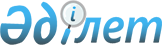 О структуре центрального аппарата Министерства экологии и биоресурсов Республики Казахстан
					
			Утративший силу
			
			
		
					Постановление Правительства Республики Казахстан от 19 декабря 1995 г. N 1808. Утратило силу - постановлением Правительства РК от 27 декабря 1996 г. N 1658 ~P961658.



          Правительство Республики Казахстан постановляет:




          1. Утвердить структуру центрального аппарата Министерства
экологии и биоресурсов Республики Казахстан согласно приложению,
исходя из предельной численности работников этого аппарата в
количестве 120 единиц.




          2. Разрешить Министерству экологии и биоресурсов Республики
Казахстан иметь 3 заместителей Министра, в том числе одного первого,
а также коллегию в количестве 11 человек.




          3. Установить для центрального аппарата Министерства экологии и
биоресурсов Республики Казахстан лимит служебных легковых
автомобилей в количестве 4 единиц.




          4. Признать утратившим силу:




          постановление Кабинета Министров Республики Казахстан от 3




октября 1994 г. N 1101 "О структуре центрального аппарата
Министерства экологии и биоресурсов Республики Казахстан";
     постановление Кабинета Министров Республики Казахстан от 6 июня
1995 г. N 792 "О внесении изменения в постановление Кабинета
Министров Республики Казахстан от 3 октября 1994 г. N 1101".

    Премьер-Министр
  Республики Казахстан
                                                Приложение
                                      к постановлению Правительства
                                           Республики Казахстан
                                       от 19 декабря 1995 г. N 1808

                             Структура
                 центрального аппарата Министерства
            экологии и биоресурсов Республики Казахстан

     Руководство

     Главное управление государственного экологического контроля

     Главное управление по охране, воспроизводству и использованию
     биологических ресурсов (Казглавбиоресурсы)

     Управление государственной экологической экспертизы

     Управление научно-технических проблем экологии и международных
     проектов

     Управление планирования, экономики и нормативов
     природопользования

     Финансовое управление

     Организационно-правовой отдел

     Отдел кадров и спецработы

     Общий отдел
      
      


					© 2012. РГП на ПХВ «Институт законодательства и правовой информации Республики Казахстан» Министерства юстиции Республики Казахстан
				